PLAN DEL ÁREA LOCAL DE EDUCACIÓN ESPECIAL DE DESERT/MOUNTAIN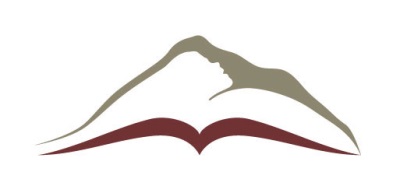 PLAN DEL ÁREA LOCAL DE EDUCACIÓN ESPECIAL AUTÓNOMA DE DESERT/MOUNTAIN17800 HIGHWAY 18 • APPLE VALLEY, CA  92307(760) 552-6700 • (760) 242-5363 FAXInformación FamiliarPLAN DEL ÁREA LOCAL DE EDUCACIÓN ESPECIAL DE DESERT/MOUNTAINPLAN DEL ÁREA LOCAL DE EDUCACIÓN ESPECIAL AUTÓNOMA DE DESERT/MOUNTAIN17800 HIGHWAY 18 • APPLE VALLEY, CA  92307(760) 552-6700 • (760) 242-5363 FAXInformación FamiliarPLAN DEL ÁREA LOCAL DE EDUCACIÓN ESPECIAL DE DESERT/MOUNTAINPLAN DEL ÁREA LOCAL DE EDUCACIÓN ESPECIAL AUTÓNOMA DE DESERT/MOUNTAIN17800 HIGHWAY 18 • APPLE VALLEY, CA  92307(760) 552-6700 • (760) 242-5363 FAXInformación FamiliarPLAN DEL ÁREA LOCAL DE EDUCACIÓN ESPECIAL DE DESERT/MOUNTAINPLAN DEL ÁREA LOCAL DE EDUCACIÓN ESPECIAL AUTÓNOMA DE DESERT/MOUNTAIN17800 HIGHWAY 18 • APPLE VALLEY, CA  92307(760) 552-6700 • (760) 242-5363 FAXInformación FamiliarPLAN DEL ÁREA LOCAL DE EDUCACIÓN ESPECIAL DE DESERT/MOUNTAINPLAN DEL ÁREA LOCAL DE EDUCACIÓN ESPECIAL AUTÓNOMA DE DESERT/MOUNTAIN17800 HIGHWAY 18 • APPLE VALLEY, CA  92307(760) 552-6700 • (760) 242-5363 FAXInformación FamiliarPLAN DEL ÁREA LOCAL DE EDUCACIÓN ESPECIAL DE DESERT/MOUNTAINPLAN DEL ÁREA LOCAL DE EDUCACIÓN ESPECIAL AUTÓNOMA DE DESERT/MOUNTAIN17800 HIGHWAY 18 • APPLE VALLEY, CA  92307(760) 552-6700 • (760) 242-5363 FAXInformación FamiliarPLAN DEL ÁREA LOCAL DE EDUCACIÓN ESPECIAL DE DESERT/MOUNTAINPLAN DEL ÁREA LOCAL DE EDUCACIÓN ESPECIAL AUTÓNOMA DE DESERT/MOUNTAIN17800 HIGHWAY 18 • APPLE VALLEY, CA  92307(760) 552-6700 • (760) 242-5363 FAXInformación FamiliarPLAN DEL ÁREA LOCAL DE EDUCACIÓN ESPECIAL DE DESERT/MOUNTAINPLAN DEL ÁREA LOCAL DE EDUCACIÓN ESPECIAL AUTÓNOMA DE DESERT/MOUNTAIN17800 HIGHWAY 18 • APPLE VALLEY, CA  92307(760) 552-6700 • (760) 242-5363 FAXInformación FamiliarPLAN DEL ÁREA LOCAL DE EDUCACIÓN ESPECIAL DE DESERT/MOUNTAINPLAN DEL ÁREA LOCAL DE EDUCACIÓN ESPECIAL AUTÓNOMA DE DESERT/MOUNTAIN17800 HIGHWAY 18 • APPLE VALLEY, CA  92307(760) 552-6700 • (760) 242-5363 FAXInformación FamiliarPLAN DEL ÁREA LOCAL DE EDUCACIÓN ESPECIAL DE DESERT/MOUNTAINPLAN DEL ÁREA LOCAL DE EDUCACIÓN ESPECIAL AUTÓNOMA DE DESERT/MOUNTAIN17800 HIGHWAY 18 • APPLE VALLEY, CA  92307(760) 552-6700 • (760) 242-5363 FAXInformación FamiliarPLAN DEL ÁREA LOCAL DE EDUCACIÓN ESPECIAL DE DESERT/MOUNTAINPLAN DEL ÁREA LOCAL DE EDUCACIÓN ESPECIAL AUTÓNOMA DE DESERT/MOUNTAIN17800 HIGHWAY 18 • APPLE VALLEY, CA  92307(760) 552-6700 • (760) 242-5363 FAXInformación FamiliarPLAN DEL ÁREA LOCAL DE EDUCACIÓN ESPECIAL DE DESERT/MOUNTAINPLAN DEL ÁREA LOCAL DE EDUCACIÓN ESPECIAL AUTÓNOMA DE DESERT/MOUNTAIN17800 HIGHWAY 18 • APPLE VALLEY, CA  92307(760) 552-6700 • (760) 242-5363 FAXInformación FamiliarPLAN DEL ÁREA LOCAL DE EDUCACIÓN ESPECIAL DE DESERT/MOUNTAINPLAN DEL ÁREA LOCAL DE EDUCACIÓN ESPECIAL AUTÓNOMA DE DESERT/MOUNTAIN17800 HIGHWAY 18 • APPLE VALLEY, CA  92307(760) 552-6700 • (760) 242-5363 FAXInformación FamiliarPLAN DEL ÁREA LOCAL DE EDUCACIÓN ESPECIAL DE DESERT/MOUNTAINPLAN DEL ÁREA LOCAL DE EDUCACIÓN ESPECIAL AUTÓNOMA DE DESERT/MOUNTAIN17800 HIGHWAY 18 • APPLE VALLEY, CA  92307(760) 552-6700 • (760) 242-5363 FAXInformación FamiliarPLAN DEL ÁREA LOCAL DE EDUCACIÓN ESPECIAL DE DESERT/MOUNTAINPLAN DEL ÁREA LOCAL DE EDUCACIÓN ESPECIAL AUTÓNOMA DE DESERT/MOUNTAIN17800 HIGHWAY 18 • APPLE VALLEY, CA  92307(760) 552-6700 • (760) 242-5363 FAXInformación FamiliarPLAN DEL ÁREA LOCAL DE EDUCACIÓN ESPECIAL DE DESERT/MOUNTAINPLAN DEL ÁREA LOCAL DE EDUCACIÓN ESPECIAL AUTÓNOMA DE DESERT/MOUNTAIN17800 HIGHWAY 18 • APPLE VALLEY, CA  92307(760) 552-6700 • (760) 242-5363 FAXInformación FamiliarPLAN DEL ÁREA LOCAL DE EDUCACIÓN ESPECIAL DE DESERT/MOUNTAINPLAN DEL ÁREA LOCAL DE EDUCACIÓN ESPECIAL AUTÓNOMA DE DESERT/MOUNTAIN17800 HIGHWAY 18 • APPLE VALLEY, CA  92307(760) 552-6700 • (760) 242-5363 FAXInformación FamiliarPLAN DEL ÁREA LOCAL DE EDUCACIÓN ESPECIAL DE DESERT/MOUNTAINPLAN DEL ÁREA LOCAL DE EDUCACIÓN ESPECIAL AUTÓNOMA DE DESERT/MOUNTAIN17800 HIGHWAY 18 • APPLE VALLEY, CA  92307(760) 552-6700 • (760) 242-5363 FAXInformación FamiliarPLAN DEL ÁREA LOCAL DE EDUCACIÓN ESPECIAL DE DESERT/MOUNTAINPLAN DEL ÁREA LOCAL DE EDUCACIÓN ESPECIAL AUTÓNOMA DE DESERT/MOUNTAIN17800 HIGHWAY 18 • APPLE VALLEY, CA  92307(760) 552-6700 • (760) 242-5363 FAXInformación FamiliarPLAN DEL ÁREA LOCAL DE EDUCACIÓN ESPECIAL DE DESERT/MOUNTAINPLAN DEL ÁREA LOCAL DE EDUCACIÓN ESPECIAL AUTÓNOMA DE DESERT/MOUNTAIN17800 HIGHWAY 18 • APPLE VALLEY, CA  92307(760) 552-6700 • (760) 242-5363 FAXInformación FamiliarPLAN DEL ÁREA LOCAL DE EDUCACIÓN ESPECIAL DE DESERT/MOUNTAINPLAN DEL ÁREA LOCAL DE EDUCACIÓN ESPECIAL AUTÓNOMA DE DESERT/MOUNTAIN17800 HIGHWAY 18 • APPLE VALLEY, CA  92307(760) 552-6700 • (760) 242-5363 FAXInformación FamiliarPLAN DEL ÁREA LOCAL DE EDUCACIÓN ESPECIAL DE DESERT/MOUNTAINPLAN DEL ÁREA LOCAL DE EDUCACIÓN ESPECIAL AUTÓNOMA DE DESERT/MOUNTAIN17800 HIGHWAY 18 • APPLE VALLEY, CA  92307(760) 552-6700 • (760) 242-5363 FAXInformación FamiliarPLAN DEL ÁREA LOCAL DE EDUCACIÓN ESPECIAL DE DESERT/MOUNTAINPLAN DEL ÁREA LOCAL DE EDUCACIÓN ESPECIAL AUTÓNOMA DE DESERT/MOUNTAIN17800 HIGHWAY 18 • APPLE VALLEY, CA  92307(760) 552-6700 • (760) 242-5363 FAXInformación FamiliarPLAN DEL ÁREA LOCAL DE EDUCACIÓN ESPECIAL DE DESERT/MOUNTAINPLAN DEL ÁREA LOCAL DE EDUCACIÓN ESPECIAL AUTÓNOMA DE DESERT/MOUNTAIN17800 HIGHWAY 18 • APPLE VALLEY, CA  92307(760) 552-6700 • (760) 242-5363 FAXInformación FamiliarPLAN DEL ÁREA LOCAL DE EDUCACIÓN ESPECIAL DE DESERT/MOUNTAINPLAN DEL ÁREA LOCAL DE EDUCACIÓN ESPECIAL AUTÓNOMA DE DESERT/MOUNTAIN17800 HIGHWAY 18 • APPLE VALLEY, CA  92307(760) 552-6700 • (760) 242-5363 FAXInformación FamiliarPLAN DEL ÁREA LOCAL DE EDUCACIÓN ESPECIAL DE DESERT/MOUNTAINPLAN DEL ÁREA LOCAL DE EDUCACIÓN ESPECIAL AUTÓNOMA DE DESERT/MOUNTAIN17800 HIGHWAY 18 • APPLE VALLEY, CA  92307(760) 552-6700 • (760) 242-5363 FAXInformación FamiliarPLAN DEL ÁREA LOCAL DE EDUCACIÓN ESPECIAL DE DESERT/MOUNTAINPLAN DEL ÁREA LOCAL DE EDUCACIÓN ESPECIAL AUTÓNOMA DE DESERT/MOUNTAIN17800 HIGHWAY 18 • APPLE VALLEY, CA  92307(760) 552-6700 • (760) 242-5363 FAXInformación FamiliarPLAN DEL ÁREA LOCAL DE EDUCACIÓN ESPECIAL DE DESERT/MOUNTAINPLAN DEL ÁREA LOCAL DE EDUCACIÓN ESPECIAL AUTÓNOMA DE DESERT/MOUNTAIN17800 HIGHWAY 18 • APPLE VALLEY, CA  92307(760) 552-6700 • (760) 242-5363 FAXInformación FamiliarPLAN DEL ÁREA LOCAL DE EDUCACIÓN ESPECIAL DE DESERT/MOUNTAINPLAN DEL ÁREA LOCAL DE EDUCACIÓN ESPECIAL AUTÓNOMA DE DESERT/MOUNTAIN17800 HIGHWAY 18 • APPLE VALLEY, CA  92307(760) 552-6700 • (760) 242-5363 FAXInformación FamiliarPLAN DEL ÁREA LOCAL DE EDUCACIÓN ESPECIAL DE DESERT/MOUNTAINPLAN DEL ÁREA LOCAL DE EDUCACIÓN ESPECIAL AUTÓNOMA DE DESERT/MOUNTAIN17800 HIGHWAY 18 • APPLE VALLEY, CA  92307(760) 552-6700 • (760) 242-5363 FAXInformación FamiliarPLAN DEL ÁREA LOCAL DE EDUCACIÓN ESPECIAL DE DESERT/MOUNTAINPLAN DEL ÁREA LOCAL DE EDUCACIÓN ESPECIAL AUTÓNOMA DE DESERT/MOUNTAIN17800 HIGHWAY 18 • APPLE VALLEY, CA  92307(760) 552-6700 • (760) 242-5363 FAXInformación FamiliarPLAN DEL ÁREA LOCAL DE EDUCACIÓN ESPECIAL DE DESERT/MOUNTAINPLAN DEL ÁREA LOCAL DE EDUCACIÓN ESPECIAL AUTÓNOMA DE DESERT/MOUNTAIN17800 HIGHWAY 18 • APPLE VALLEY, CA  92307(760) 552-6700 • (760) 242-5363 FAXInformación FamiliarPLAN DEL ÁREA LOCAL DE EDUCACIÓN ESPECIAL DE DESERT/MOUNTAINPLAN DEL ÁREA LOCAL DE EDUCACIÓN ESPECIAL AUTÓNOMA DE DESERT/MOUNTAIN17800 HIGHWAY 18 • APPLE VALLEY, CA  92307(760) 552-6700 • (760) 242-5363 FAXInformación FamiliarPLAN DEL ÁREA LOCAL DE EDUCACIÓN ESPECIAL DE DESERT/MOUNTAINPLAN DEL ÁREA LOCAL DE EDUCACIÓN ESPECIAL AUTÓNOMA DE DESERT/MOUNTAIN17800 HIGHWAY 18 • APPLE VALLEY, CA  92307(760) 552-6700 • (760) 242-5363 FAXInformación FamiliarPLAN DEL ÁREA LOCAL DE EDUCACIÓN ESPECIAL DE DESERT/MOUNTAINPLAN DEL ÁREA LOCAL DE EDUCACIÓN ESPECIAL AUTÓNOMA DE DESERT/MOUNTAIN17800 HIGHWAY 18 • APPLE VALLEY, CA  92307(760) 552-6700 • (760) 242-5363 FAXInformación FamiliarPLAN DEL ÁREA LOCAL DE EDUCACIÓN ESPECIAL DE DESERT/MOUNTAINPLAN DEL ÁREA LOCAL DE EDUCACIÓN ESPECIAL AUTÓNOMA DE DESERT/MOUNTAIN17800 HIGHWAY 18 • APPLE VALLEY, CA  92307(760) 552-6700 • (760) 242-5363 FAXInformación FamiliarPLAN DEL ÁREA LOCAL DE EDUCACIÓN ESPECIAL DE DESERT/MOUNTAINPLAN DEL ÁREA LOCAL DE EDUCACIÓN ESPECIAL AUTÓNOMA DE DESERT/MOUNTAIN17800 HIGHWAY 18 • APPLE VALLEY, CA  92307(760) 552-6700 • (760) 242-5363 FAXInformación FamiliarPLAN DEL ÁREA LOCAL DE EDUCACIÓN ESPECIAL DE DESERT/MOUNTAINPLAN DEL ÁREA LOCAL DE EDUCACIÓN ESPECIAL AUTÓNOMA DE DESERT/MOUNTAIN17800 HIGHWAY 18 • APPLE VALLEY, CA  92307(760) 552-6700 • (760) 242-5363 FAXInformación FamiliarPLAN DEL ÁREA LOCAL DE EDUCACIÓN ESPECIAL DE DESERT/MOUNTAINPLAN DEL ÁREA LOCAL DE EDUCACIÓN ESPECIAL AUTÓNOMA DE DESERT/MOUNTAIN17800 HIGHWAY 18 • APPLE VALLEY, CA  92307(760) 552-6700 • (760) 242-5363 FAXInformación FamiliarPLAN DEL ÁREA LOCAL DE EDUCACIÓN ESPECIAL DE DESERT/MOUNTAINPLAN DEL ÁREA LOCAL DE EDUCACIÓN ESPECIAL AUTÓNOMA DE DESERT/MOUNTAIN17800 HIGHWAY 18 • APPLE VALLEY, CA  92307(760) 552-6700 • (760) 242-5363 FAXInformación FamiliarPLAN DEL ÁREA LOCAL DE EDUCACIÓN ESPECIAL DE DESERT/MOUNTAINPLAN DEL ÁREA LOCAL DE EDUCACIÓN ESPECIAL AUTÓNOMA DE DESERT/MOUNTAIN17800 HIGHWAY 18 • APPLE VALLEY, CA  92307(760) 552-6700 • (760) 242-5363 FAXInformación FamiliarPLAN DEL ÁREA LOCAL DE EDUCACIÓN ESPECIAL DE DESERT/MOUNTAINPLAN DEL ÁREA LOCAL DE EDUCACIÓN ESPECIAL AUTÓNOMA DE DESERT/MOUNTAIN17800 HIGHWAY 18 • APPLE VALLEY, CA  92307(760) 552-6700 • (760) 242-5363 FAXInformación FamiliarPLAN DEL ÁREA LOCAL DE EDUCACIÓN ESPECIAL DE DESERT/MOUNTAINPLAN DEL ÁREA LOCAL DE EDUCACIÓN ESPECIAL AUTÓNOMA DE DESERT/MOUNTAIN17800 HIGHWAY 18 • APPLE VALLEY, CA  92307(760) 552-6700 • (760) 242-5363 FAXInformación FamiliarPLAN DEL ÁREA LOCAL DE EDUCACIÓN ESPECIAL DE DESERT/MOUNTAINPLAN DEL ÁREA LOCAL DE EDUCACIÓN ESPECIAL AUTÓNOMA DE DESERT/MOUNTAIN17800 HIGHWAY 18 • APPLE VALLEY, CA  92307(760) 552-6700 • (760) 242-5363 FAXInformación FamiliarPLAN DEL ÁREA LOCAL DE EDUCACIÓN ESPECIAL DE DESERT/MOUNTAINPLAN DEL ÁREA LOCAL DE EDUCACIÓN ESPECIAL AUTÓNOMA DE DESERT/MOUNTAIN17800 HIGHWAY 18 • APPLE VALLEY, CA  92307(760) 552-6700 • (760) 242-5363 FAXInformación FamiliarPLAN DEL ÁREA LOCAL DE EDUCACIÓN ESPECIAL DE DESERT/MOUNTAINPLAN DEL ÁREA LOCAL DE EDUCACIÓN ESPECIAL AUTÓNOMA DE DESERT/MOUNTAIN17800 HIGHWAY 18 • APPLE VALLEY, CA  92307(760) 552-6700 • (760) 242-5363 FAXInformación FamiliarPLAN DEL ÁREA LOCAL DE EDUCACIÓN ESPECIAL DE DESERT/MOUNTAINPLAN DEL ÁREA LOCAL DE EDUCACIÓN ESPECIAL AUTÓNOMA DE DESERT/MOUNTAIN17800 HIGHWAY 18 • APPLE VALLEY, CA  92307(760) 552-6700 • (760) 242-5363 FAXInformación FamiliarPLAN DEL ÁREA LOCAL DE EDUCACIÓN ESPECIAL DE DESERT/MOUNTAINPLAN DEL ÁREA LOCAL DE EDUCACIÓN ESPECIAL AUTÓNOMA DE DESERT/MOUNTAIN17800 HIGHWAY 18 • APPLE VALLEY, CA  92307(760) 552-6700 • (760) 242-5363 FAXInformación FamiliarPLAN DEL ÁREA LOCAL DE EDUCACIÓN ESPECIAL DE DESERT/MOUNTAINPLAN DEL ÁREA LOCAL DE EDUCACIÓN ESPECIAL AUTÓNOMA DE DESERT/MOUNTAIN17800 HIGHWAY 18 • APPLE VALLEY, CA  92307(760) 552-6700 • (760) 242-5363 FAXInformación FamiliarINFORMACIÓN DEL ESTUDIANTEINFORMACIÓN DEL ESTUDIANTEINFORMACIÓN DEL ESTUDIANTEINFORMACIÓN DEL ESTUDIANTEINFORMACIÓN DEL ESTUDIANTEINFORMACIÓN DEL ESTUDIANTEINFORMACIÓN DEL ESTUDIANTEINFORMACIÓN DEL ESTUDIANTEINFORMACIÓN DEL ESTUDIANTEINFORMACIÓN DEL ESTUDIANTEINFORMACIÓN DEL ESTUDIANTEINFORMACIÓN DEL ESTUDIANTEINFORMACIÓN DEL ESTUDIANTEINFORMACIÓN DEL ESTUDIANTEINFORMACIÓN DEL ESTUDIANTEINFORMACIÓN DEL ESTUDIANTEINFORMACIÓN DEL ESTUDIANTEINFORMACIÓN DEL ESTUDIANTEINFORMACIÓN DEL ESTUDIANTEINFORMACIÓN DEL ESTUDIANTEINFORMACIÓN DEL ESTUDIANTEINFORMACIÓN DEL ESTUDIANTEINFORMACIÓN DEL ESTUDIANTEINFORMACIÓN DEL ESTUDIANTEINFORMACIÓN DEL ESTUDIANTEINFORMACIÓN DEL ESTUDIANTEINFORMACIÓN DEL ESTUDIANTEINFORMACIÓN DEL ESTUDIANTEINFORMACIÓN DEL ESTUDIANTEINFORMACIÓN DEL ESTUDIANTEINFORMACIÓN DEL ESTUDIANTEINFORMACIÓN DEL ESTUDIANTEINFORMACIÓN DEL ESTUDIANTEINFORMACIÓN DEL ESTUDIANTEINFORMACIÓN DEL ESTUDIANTEINFORMACIÓN DEL ESTUDIANTEINFORMACIÓN DEL ESTUDIANTEINFORMACIÓN DEL ESTUDIANTEINFORMACIÓN DEL ESTUDIANTEINFORMACIÓN DEL ESTUDIANTEINFORMACIÓN DEL ESTUDIANTEINFORMACIÓN DEL ESTUDIANTEINFORMACIÓN DEL ESTUDIANTEINFORMACIÓN DEL ESTUDIANTEINFORMACIÓN DEL ESTUDIANTEINFORMACIÓN DEL ESTUDIANTEINFORMACIÓN DEL ESTUDIANTEINFORMACIÓN DEL ESTUDIANTEINFORMACIÓN DEL ESTUDIANTENombre del Estudiante:Nombre del Estudiante:Nombre del Estudiante:Nombre del Estudiante:Nombre del Estudiante:Nombre del Estudiante:Nombre del Estudiante:Nombre del Estudiante:Nombre del Estudiante:Nombre del Estudiante:Nombre del Estudiante:Nombre del Estudiante:Fecha de Nacimiento:Fecha de Nacimiento:Fecha de Nacimiento:Fecha de Nacimiento:Fecha de Nacimiento:Fecha de Nacimiento:Fecha de Nacimiento:Fecha de Nacimiento:Género:Género:Género: Male  Female Male  Female Male  Female Male  Female Male  FemalePlantel Escolar:Plantel Escolar:Plantel Escolar:Plantel Escolar:Plantel Escolar:Plantel Escolar:Profesor/a:Profesor/a:Profesor/a:Profesor/a:Profesor/a:Profesor/a:Profesor/a:Profesor/a:Distrito de Asistencia:Distrito de Asistencia:Distrito de Asistencia:Distrito de Asistencia:Distrito de Asistencia:Distrito de Asistencia:Distrito de Asistencia:Distrito de Asistencia:Distrito de Asistencia:Distrito de Asistencia:Distrito de Asistencia:Distrito de Residencia:Distrito de Residencia:Distrito de Residencia:Distrito de Residencia:Distrito de Residencia:Distrito de Residencia:Distrito de Residencia:Distrito de Residencia:Distrito de Residencia:Distrito de Residencia:Distrito de Residencia:Distrito de Residencia:Padre/Tutor:Padre/Tutor:Padre/Tutor:Padre/Tutor:Tel Casa:Tel Casa:Tel Casa:Tel. Trabajo:Tel. Trabajo:Tel. Trabajo:Tel. Trabajo:Tel. Trabajo:Tel. Trabajo:Otro Teléfono:Otro Teléfono:Otro Teléfono:Otro Teléfono:Otro Teléfono:Otro Teléfono:Otro Teléfono:Otro Teléfono:Dirección:Dirección:Dirección:Dirección:Dirección:Cuidad:Cuidad:Cuidad:Cuidad:Cuidad:Estado:Estado:Estado:Estado:Estado:Estado:Código Postal:Código Postal:Código Postal:Código Postal:Código Postal:Dirección de Correo:Dirección de Correo:Dirección de Correo:Dirección de Correo:Dirección de Correo:Dirección de Correo:Dirección de Correo:Dirección de Correo:Dirección de Correo:Cuidad:Cuidad:Cuidad:Cuidad:Cuidad:Estado:Estado:Estado:Estado:Estado:Estado:Código Postal:Código Postal:Código Postal:Código Postal:Código Postal:Idioma hablado en casa:Idioma hablado en casa:Idioma hablado en casa:Idioma hablado en casa:Idioma hablado en casa:Idioma hablado en casa:Idioma hablado en casa:Idioma hablado en casa:Idioma hablado en casa:Idioma hablado en casa:Idioma hablado en casa:Idioma hablado en casa:Idioma hablado en casa:ListA DE HERMANOSListA DE HERMANOSListA DE HERMANOSListA DE HERMANOSListA DE HERMANOSListA DE HERMANOSListA DE HERMANOSListA DE HERMANOSListA DE HERMANOSListA DE HERMANOSListA DE HERMANOSListA DE HERMANOSListA DE HERMANOSListA DE HERMANOSListA DE HERMANOSListA DE HERMANOSListA DE HERMANOSListA DE HERMANOSListA DE HERMANOSListA DE HERMANOSListA DE HERMANOSListA DE HERMANOSListA DE HERMANOSListA DE HERMANOSListA DE HERMANOSListA DE HERMANOSListA DE HERMANOSListA DE HERMANOSListA DE HERMANOSListA DE HERMANOSListA DE HERMANOSListA DE HERMANOSListA DE HERMANOSListA DE HERMANOSListA DE HERMANOSListA DE HERMANOSListA DE HERMANOSListA DE HERMANOSListA DE HERMANOSListA DE HERMANOSListA DE HERMANOSListA DE HERMANOSListA DE HERMANOSListA DE HERMANOSListA DE HERMANOSListA DE HERMANOSListA DE HERMANOSListA DE HERMANOSListA DE HERMANOSNombreNombreNombreNombreNombreNombreNombreNombreNombreNombreNombreNombreNombreNombreNombreNombreNombreNombreNombreNombreNombreNombreNombreNombreGéneroGéneroGéneroGéneroGéneroGéneroGéneroGéneroGéneroGéneroGéneroGéneroGéneroEdadEdadEdadEdad¿En casa?¿En casa?¿En casa? Masc Masc Masc Masc Femenino Femenino Femenino Femenino Femenino Femenino Femenino Femenino Femenino Sí    No Sí    No Sí    No Masc Masc Masc Masc Femenino Femenino Femenino Femenino Femenino Femenino Femenino Femenino Femenino Sí    No Sí    No Sí    No Masc Masc Masc Masc Femenino Femenino Femenino Femenino Femenino Femenino Femenino Femenino Femenino Sí    No Sí    No Sí    No Masc Masc Masc Masc Femenino Femenino Femenino Femenino Femenino Femenino Femenino Femenino Femenino Sí    No Sí    No Sí    No Masc Masc Masc Masc Femenino Femenino Femenino Femenino Femenino Femenino Femenino Femenino Femenino Sí    No Sí    No Sí    NoListA DE ESCUELAS A LAS QUE SU HIJO/A HA ASISTIDOListA DE ESCUELAS A LAS QUE SU HIJO/A HA ASISTIDOListA DE ESCUELAS A LAS QUE SU HIJO/A HA ASISTIDOListA DE ESCUELAS A LAS QUE SU HIJO/A HA ASISTIDOListA DE ESCUELAS A LAS QUE SU HIJO/A HA ASISTIDOListA DE ESCUELAS A LAS QUE SU HIJO/A HA ASISTIDOListA DE ESCUELAS A LAS QUE SU HIJO/A HA ASISTIDOListA DE ESCUELAS A LAS QUE SU HIJO/A HA ASISTIDOListA DE ESCUELAS A LAS QUE SU HIJO/A HA ASISTIDOListA DE ESCUELAS A LAS QUE SU HIJO/A HA ASISTIDOListA DE ESCUELAS A LAS QUE SU HIJO/A HA ASISTIDOListA DE ESCUELAS A LAS QUE SU HIJO/A HA ASISTIDOListA DE ESCUELAS A LAS QUE SU HIJO/A HA ASISTIDOListA DE ESCUELAS A LAS QUE SU HIJO/A HA ASISTIDOListA DE ESCUELAS A LAS QUE SU HIJO/A HA ASISTIDOListA DE ESCUELAS A LAS QUE SU HIJO/A HA ASISTIDOListA DE ESCUELAS A LAS QUE SU HIJO/A HA ASISTIDOListA DE ESCUELAS A LAS QUE SU HIJO/A HA ASISTIDOListA DE ESCUELAS A LAS QUE SU HIJO/A HA ASISTIDOListA DE ESCUELAS A LAS QUE SU HIJO/A HA ASISTIDOListA DE ESCUELAS A LAS QUE SU HIJO/A HA ASISTIDOListA DE ESCUELAS A LAS QUE SU HIJO/A HA ASISTIDOListA DE ESCUELAS A LAS QUE SU HIJO/A HA ASISTIDOListA DE ESCUELAS A LAS QUE SU HIJO/A HA ASISTIDOListA DE ESCUELAS A LAS QUE SU HIJO/A HA ASISTIDOListA DE ESCUELAS A LAS QUE SU HIJO/A HA ASISTIDOListA DE ESCUELAS A LAS QUE SU HIJO/A HA ASISTIDOListA DE ESCUELAS A LAS QUE SU HIJO/A HA ASISTIDOListA DE ESCUELAS A LAS QUE SU HIJO/A HA ASISTIDOListA DE ESCUELAS A LAS QUE SU HIJO/A HA ASISTIDOListA DE ESCUELAS A LAS QUE SU HIJO/A HA ASISTIDOListA DE ESCUELAS A LAS QUE SU HIJO/A HA ASISTIDOListA DE ESCUELAS A LAS QUE SU HIJO/A HA ASISTIDOListA DE ESCUELAS A LAS QUE SU HIJO/A HA ASISTIDOListA DE ESCUELAS A LAS QUE SU HIJO/A HA ASISTIDOListA DE ESCUELAS A LAS QUE SU HIJO/A HA ASISTIDOListA DE ESCUELAS A LAS QUE SU HIJO/A HA ASISTIDOListA DE ESCUELAS A LAS QUE SU HIJO/A HA ASISTIDOListA DE ESCUELAS A LAS QUE SU HIJO/A HA ASISTIDOListA DE ESCUELAS A LAS QUE SU HIJO/A HA ASISTIDOListA DE ESCUELAS A LAS QUE SU HIJO/A HA ASISTIDOListA DE ESCUELAS A LAS QUE SU HIJO/A HA ASISTIDOListA DE ESCUELAS A LAS QUE SU HIJO/A HA ASISTIDOListA DE ESCUELAS A LAS QUE SU HIJO/A HA ASISTIDOListA DE ESCUELAS A LAS QUE SU HIJO/A HA ASISTIDOListA DE ESCUELAS A LAS QUE SU HIJO/A HA ASISTIDOListA DE ESCUELAS A LAS QUE SU HIJO/A HA ASISTIDOListA DE ESCUELAS A LAS QUE SU HIJO/A HA ASISTIDOListA DE ESCUELAS A LAS QUE SU HIJO/A HA ASISTIDOEscuelaEscuelaEscuelaEscuelaEscuelaEscuelaEscuelaEscuelaEscuelaEscuelaEscuelaEscuelaEscuelaEscuelaEscuelaEscuelaEscuelaEscuelaEscuelaDistritoDistritoDistritoDistritoDistritoDistritoDistritoDistritoDistritoDistritoTipo de ProgramaTipo de ProgramaTipo de ProgramaTipo de ProgramaTipo de ProgramaTipo de ProgramaTipo de ProgramaTipo de ProgramaTipo de ProgramaTipo de ProgramaTipo de ProgramaFechaFechaListA DE HospitalEs, ClinicAs, O AgenciAs QUE HAN EXAMINADO A SU HIJO/AListA DE HospitalEs, ClinicAs, O AgenciAs QUE HAN EXAMINADO A SU HIJO/AListA DE HospitalEs, ClinicAs, O AgenciAs QUE HAN EXAMINADO A SU HIJO/AListA DE HospitalEs, ClinicAs, O AgenciAs QUE HAN EXAMINADO A SU HIJO/AListA DE HospitalEs, ClinicAs, O AgenciAs QUE HAN EXAMINADO A SU HIJO/AListA DE HospitalEs, ClinicAs, O AgenciAs QUE HAN EXAMINADO A SU HIJO/AListA DE HospitalEs, ClinicAs, O AgenciAs QUE HAN EXAMINADO A SU HIJO/AListA DE HospitalEs, ClinicAs, O AgenciAs QUE HAN EXAMINADO A SU HIJO/AListA DE HospitalEs, ClinicAs, O AgenciAs QUE HAN EXAMINADO A SU HIJO/AListA DE HospitalEs, ClinicAs, O AgenciAs QUE HAN EXAMINADO A SU HIJO/AListA DE HospitalEs, ClinicAs, O AgenciAs QUE HAN EXAMINADO A SU HIJO/AListA DE HospitalEs, ClinicAs, O AgenciAs QUE HAN EXAMINADO A SU HIJO/AListA DE HospitalEs, ClinicAs, O AgenciAs QUE HAN EXAMINADO A SU HIJO/AListA DE HospitalEs, ClinicAs, O AgenciAs QUE HAN EXAMINADO A SU HIJO/AListA DE HospitalEs, ClinicAs, O AgenciAs QUE HAN EXAMINADO A SU HIJO/AListA DE HospitalEs, ClinicAs, O AgenciAs QUE HAN EXAMINADO A SU HIJO/AListA DE HospitalEs, ClinicAs, O AgenciAs QUE HAN EXAMINADO A SU HIJO/AListA DE HospitalEs, ClinicAs, O AgenciAs QUE HAN EXAMINADO A SU HIJO/AListA DE HospitalEs, ClinicAs, O AgenciAs QUE HAN EXAMINADO A SU HIJO/AListA DE HospitalEs, ClinicAs, O AgenciAs QUE HAN EXAMINADO A SU HIJO/AListA DE HospitalEs, ClinicAs, O AgenciAs QUE HAN EXAMINADO A SU HIJO/AListA DE HospitalEs, ClinicAs, O AgenciAs QUE HAN EXAMINADO A SU HIJO/AListA DE HospitalEs, ClinicAs, O AgenciAs QUE HAN EXAMINADO A SU HIJO/AListA DE HospitalEs, ClinicAs, O AgenciAs QUE HAN EXAMINADO A SU HIJO/AListA DE HospitalEs, ClinicAs, O AgenciAs QUE HAN EXAMINADO A SU HIJO/AListA DE HospitalEs, ClinicAs, O AgenciAs QUE HAN EXAMINADO A SU HIJO/AListA DE HospitalEs, ClinicAs, O AgenciAs QUE HAN EXAMINADO A SU HIJO/AListA DE HospitalEs, ClinicAs, O AgenciAs QUE HAN EXAMINADO A SU HIJO/AListA DE HospitalEs, ClinicAs, O AgenciAs QUE HAN EXAMINADO A SU HIJO/AListA DE HospitalEs, ClinicAs, O AgenciAs QUE HAN EXAMINADO A SU HIJO/AListA DE HospitalEs, ClinicAs, O AgenciAs QUE HAN EXAMINADO A SU HIJO/AListA DE HospitalEs, ClinicAs, O AgenciAs QUE HAN EXAMINADO A SU HIJO/AListA DE HospitalEs, ClinicAs, O AgenciAs QUE HAN EXAMINADO A SU HIJO/AListA DE HospitalEs, ClinicAs, O AgenciAs QUE HAN EXAMINADO A SU HIJO/AListA DE HospitalEs, ClinicAs, O AgenciAs QUE HAN EXAMINADO A SU HIJO/AListA DE HospitalEs, ClinicAs, O AgenciAs QUE HAN EXAMINADO A SU HIJO/AListA DE HospitalEs, ClinicAs, O AgenciAs QUE HAN EXAMINADO A SU HIJO/AListA DE HospitalEs, ClinicAs, O AgenciAs QUE HAN EXAMINADO A SU HIJO/AListA DE HospitalEs, ClinicAs, O AgenciAs QUE HAN EXAMINADO A SU HIJO/AListA DE HospitalEs, ClinicAs, O AgenciAs QUE HAN EXAMINADO A SU HIJO/AListA DE HospitalEs, ClinicAs, O AgenciAs QUE HAN EXAMINADO A SU HIJO/AListA DE HospitalEs, ClinicAs, O AgenciAs QUE HAN EXAMINADO A SU HIJO/AListA DE HospitalEs, ClinicAs, O AgenciAs QUE HAN EXAMINADO A SU HIJO/AListA DE HospitalEs, ClinicAs, O AgenciAs QUE HAN EXAMINADO A SU HIJO/AListA DE HospitalEs, ClinicAs, O AgenciAs QUE HAN EXAMINADO A SU HIJO/AListA DE HospitalEs, ClinicAs, O AgenciAs QUE HAN EXAMINADO A SU HIJO/AListA DE HospitalEs, ClinicAs, O AgenciAs QUE HAN EXAMINADO A SU HIJO/AListA DE HospitalEs, ClinicAs, O AgenciAs QUE HAN EXAMINADO A SU HIJO/AListA DE HospitalEs, ClinicAs, O AgenciAs QUE HAN EXAMINADO A SU HIJO/AHospital/Clinica/AgenciaHospital/Clinica/AgenciaHospital/Clinica/AgenciaHospital/Clinica/AgenciaHospital/Clinica/AgenciaHospital/Clinica/AgenciaHospital/Clinica/AgenciaHospital/Clinica/AgenciaHospital/Clinica/AgenciaHospital/Clinica/AgenciaHospital/Clinica/AgenciaHospital/Clinica/AgenciaHospital/Clinica/AgenciaHospital/Clinica/AgenciaHospital/Clinica/AgenciaHospital/Clinica/AgenciaHospital/Clinica/AgenciaHospital/Clinica/AgenciaHospital/Clinica/AgenciaDirecciónDirecciónDirecciónDirecciónDirecciónDirecciónDirecciónDirecciónDirecciónDirecciónDirecciónCuidadCuidadCuidadCuidadCuidadCuidadCuidadCuidadCuidadCuidadCuidadEstadoEstadoInfoRMACIÓN GENERALInfoRMACIÓN GENERALInfoRMACIÓN GENERALInfoRMACIÓN GENERALInfoRMACIÓN GENERALInfoRMACIÓN GENERALInfoRMACIÓN GENERALInfoRMACIÓN GENERALInfoRMACIÓN GENERALInfoRMACIÓN GENERALInfoRMACIÓN GENERALInfoRMACIÓN GENERALInfoRMACIÓN GENERALInfoRMACIÓN GENERALInfoRMACIÓN GENERALInfoRMACIÓN GENERALInfoRMACIÓN GENERALInfoRMACIÓN GENERALInfoRMACIÓN GENERALInfoRMACIÓN GENERALInfoRMACIÓN GENERALInfoRMACIÓN GENERALInfoRMACIÓN GENERALInfoRMACIÓN GENERALInfoRMACIÓN GENERALInfoRMACIÓN GENERALInfoRMACIÓN GENERALInfoRMACIÓN GENERALInfoRMACIÓN GENERALInfoRMACIÓN GENERALInfoRMACIÓN GENERALInfoRMACIÓN GENERALInfoRMACIÓN GENERALInfoRMACIÓN GENERALInfoRMACIÓN GENERALInfoRMACIÓN GENERALInfoRMACIÓN GENERALInfoRMACIÓN GENERALInfoRMACIÓN GENERALInfoRMACIÓN GENERALInfoRMACIÓN GENERALInfoRMACIÓN GENERALInfoRMACIÓN GENERALInfoRMACIÓN GENERALInfoRMACIÓN GENERALInfoRMACIÓN GENERALInfoRMACIÓN GENERALInfoRMACIÓN GENERALInfoRMACIÓN GENERALDescriba brevemente la relación de su hijo/a con sus pares:      Describa brevemente la relación de su hijo/a con sus pares:      Describa brevemente la relación de su hijo/a con sus pares:      Describa brevemente la relación de su hijo/a con sus pares:      Describa brevemente la relación de su hijo/a con sus pares:      Describa brevemente la relación de su hijo/a con sus pares:      Describa brevemente la relación de su hijo/a con sus pares:      Describa brevemente la relación de su hijo/a con sus pares:      Describa brevemente la relación de su hijo/a con sus pares:      Describa brevemente la relación de su hijo/a con sus pares:      Describa brevemente la relación de su hijo/a con sus pares:      Describa brevemente la relación de su hijo/a con sus pares:      Describa brevemente la relación de su hijo/a con sus pares:      Describa brevemente la relación de su hijo/a con sus pares:      Describa brevemente la relación de su hijo/a con sus pares:      Describa brevemente la relación de su hijo/a con sus pares:      Describa brevemente la relación de su hijo/a con sus pares:      Describa brevemente la relación de su hijo/a con sus pares:      Describa brevemente la relación de su hijo/a con sus pares:      Describa brevemente la relación de su hijo/a con sus pares:      Describa brevemente la relación de su hijo/a con sus pares:      Describa brevemente la relación de su hijo/a con sus pares:      Describa brevemente la relación de su hijo/a con sus pares:      Describa brevemente la relación de su hijo/a con sus pares:      Describa brevemente la relación de su hijo/a con sus pares:      Describa brevemente la relación de su hijo/a con sus pares:      Describa brevemente la relación de su hijo/a con sus pares:      Describa brevemente la relación de su hijo/a con sus pares:      Describa brevemente la relación de su hijo/a con sus pares:      Describa brevemente la relación de su hijo/a con sus pares:      Describa brevemente la relación de su hijo/a con sus pares:      Describa brevemente la relación de su hijo/a con sus pares:      Describa brevemente la relación de su hijo/a con sus pares:      Describa brevemente la relación de su hijo/a con sus pares:      Describa brevemente la relación de su hijo/a con sus pares:      Describa brevemente la relación de su hijo/a con sus pares:      Describa brevemente la relación de su hijo/a con sus pares:      Describa brevemente la relación de su hijo/a con sus pares:      Describa brevemente la relación de su hijo/a con sus pares:      Describa brevemente la relación de su hijo/a con sus pares:      Describa brevemente la relación de su hijo/a con sus pares:      Describa brevemente la relación de su hijo/a con sus pares:      Describa brevemente la relación de su hijo/a con sus pares:      Describa brevemente la relación de su hijo/a con sus pares:      Describa brevemente la relación de su hijo/a con sus pares:      Describa brevemente la relación de su hijo/a con sus pares:      Describa brevemente la relación de su hijo/a con sus pares:      Describa brevemente la relación de su hijo/a con sus pares:      Describa brevemente la relación de su hijo/a con sus pares:      Describa brevemente la relación de su hijo/a con sus hermanos, hermanas, y padres en casa:      Describa brevemente la relación de su hijo/a con sus hermanos, hermanas, y padres en casa:      Describa brevemente la relación de su hijo/a con sus hermanos, hermanas, y padres en casa:      Describa brevemente la relación de su hijo/a con sus hermanos, hermanas, y padres en casa:      Describa brevemente la relación de su hijo/a con sus hermanos, hermanas, y padres en casa:      Describa brevemente la relación de su hijo/a con sus hermanos, hermanas, y padres en casa:      Describa brevemente la relación de su hijo/a con sus hermanos, hermanas, y padres en casa:      Describa brevemente la relación de su hijo/a con sus hermanos, hermanas, y padres en casa:      Describa brevemente la relación de su hijo/a con sus hermanos, hermanas, y padres en casa:      Describa brevemente la relación de su hijo/a con sus hermanos, hermanas, y padres en casa:      Describa brevemente la relación de su hijo/a con sus hermanos, hermanas, y padres en casa:      Describa brevemente la relación de su hijo/a con sus hermanos, hermanas, y padres en casa:      Describa brevemente la relación de su hijo/a con sus hermanos, hermanas, y padres en casa:      Describa brevemente la relación de su hijo/a con sus hermanos, hermanas, y padres en casa:      Describa brevemente la relación de su hijo/a con sus hermanos, hermanas, y padres en casa:      Describa brevemente la relación de su hijo/a con sus hermanos, hermanas, y padres en casa:      Describa brevemente la relación de su hijo/a con sus hermanos, hermanas, y padres en casa:      Describa brevemente la relación de su hijo/a con sus hermanos, hermanas, y padres en casa:      Describa brevemente la relación de su hijo/a con sus hermanos, hermanas, y padres en casa:      Describa brevemente la relación de su hijo/a con sus hermanos, hermanas, y padres en casa:      Describa brevemente la relación de su hijo/a con sus hermanos, hermanas, y padres en casa:      Describa brevemente la relación de su hijo/a con sus hermanos, hermanas, y padres en casa:      Describa brevemente la relación de su hijo/a con sus hermanos, hermanas, y padres en casa:      Describa brevemente la relación de su hijo/a con sus hermanos, hermanas, y padres en casa:      Describa brevemente la relación de su hijo/a con sus hermanos, hermanas, y padres en casa:      Describa brevemente la relación de su hijo/a con sus hermanos, hermanas, y padres en casa:      Describa brevemente la relación de su hijo/a con sus hermanos, hermanas, y padres en casa:      Describa brevemente la relación de su hijo/a con sus hermanos, hermanas, y padres en casa:      Describa brevemente la relación de su hijo/a con sus hermanos, hermanas, y padres en casa:      Describa brevemente la relación de su hijo/a con sus hermanos, hermanas, y padres en casa:      Describa brevemente la relación de su hijo/a con sus hermanos, hermanas, y padres en casa:      Describa brevemente la relación de su hijo/a con sus hermanos, hermanas, y padres en casa:      Describa brevemente la relación de su hijo/a con sus hermanos, hermanas, y padres en casa:      Describa brevemente la relación de su hijo/a con sus hermanos, hermanas, y padres en casa:      Describa brevemente la relación de su hijo/a con sus hermanos, hermanas, y padres en casa:      Describa brevemente la relación de su hijo/a con sus hermanos, hermanas, y padres en casa:      Describa brevemente la relación de su hijo/a con sus hermanos, hermanas, y padres en casa:      Describa brevemente la relación de su hijo/a con sus hermanos, hermanas, y padres en casa:      Describa brevemente la relación de su hijo/a con sus hermanos, hermanas, y padres en casa:      Describa brevemente la relación de su hijo/a con sus hermanos, hermanas, y padres en casa:      Describa brevemente la relación de su hijo/a con sus hermanos, hermanas, y padres en casa:      Describa brevemente la relación de su hijo/a con sus hermanos, hermanas, y padres en casa:      Describa brevemente la relación de su hijo/a con sus hermanos, hermanas, y padres en casa:      Describa brevemente la relación de su hijo/a con sus hermanos, hermanas, y padres en casa:      Describa brevemente la relación de su hijo/a con sus hermanos, hermanas, y padres en casa:      Describa brevemente la relación de su hijo/a con sus hermanos, hermanas, y padres en casa:      Describa brevemente la relación de su hijo/a con sus hermanos, hermanas, y padres en casa:      Describa brevemente la relación de su hijo/a con sus hermanos, hermanas, y padres en casa:      Describa brevemente la relación de su hijo/a con sus hermanos, hermanas, y padres en casa:      ¿Su hijo/a puede ser dejado sólo/a?   Sí   No  Si no, por favor explique:      ¿Su hijo/a puede ser dejado sólo/a?   Sí   No  Si no, por favor explique:      ¿Su hijo/a puede ser dejado sólo/a?   Sí   No  Si no, por favor explique:      ¿Su hijo/a puede ser dejado sólo/a?   Sí   No  Si no, por favor explique:      ¿Su hijo/a puede ser dejado sólo/a?   Sí   No  Si no, por favor explique:      ¿Su hijo/a puede ser dejado sólo/a?   Sí   No  Si no, por favor explique:      ¿Su hijo/a puede ser dejado sólo/a?   Sí   No  Si no, por favor explique:      ¿Su hijo/a puede ser dejado sólo/a?   Sí   No  Si no, por favor explique:      ¿Su hijo/a puede ser dejado sólo/a?   Sí   No  Si no, por favor explique:      ¿Su hijo/a puede ser dejado sólo/a?   Sí   No  Si no, por favor explique:      ¿Su hijo/a puede ser dejado sólo/a?   Sí   No  Si no, por favor explique:      ¿Su hijo/a puede ser dejado sólo/a?   Sí   No  Si no, por favor explique:      ¿Su hijo/a puede ser dejado sólo/a?   Sí   No  Si no, por favor explique:      ¿Su hijo/a puede ser dejado sólo/a?   Sí   No  Si no, por favor explique:      ¿Su hijo/a puede ser dejado sólo/a?   Sí   No  Si no, por favor explique:      ¿Su hijo/a puede ser dejado sólo/a?   Sí   No  Si no, por favor explique:      ¿Su hijo/a puede ser dejado sólo/a?   Sí   No  Si no, por favor explique:      ¿Su hijo/a puede ser dejado sólo/a?   Sí   No  Si no, por favor explique:      ¿Su hijo/a puede ser dejado sólo/a?   Sí   No  Si no, por favor explique:      ¿Su hijo/a puede ser dejado sólo/a?   Sí   No  Si no, por favor explique:      ¿Su hijo/a puede ser dejado sólo/a?   Sí   No  Si no, por favor explique:      ¿Su hijo/a puede ser dejado sólo/a?   Sí   No  Si no, por favor explique:      ¿Su hijo/a puede ser dejado sólo/a?   Sí   No  Si no, por favor explique:      ¿Su hijo/a puede ser dejado sólo/a?   Sí   No  Si no, por favor explique:      ¿Su hijo/a puede ser dejado sólo/a?   Sí   No  Si no, por favor explique:      ¿Su hijo/a puede ser dejado sólo/a?   Sí   No  Si no, por favor explique:      ¿Su hijo/a puede ser dejado sólo/a?   Sí   No  Si no, por favor explique:      ¿Su hijo/a puede ser dejado sólo/a?   Sí   No  Si no, por favor explique:      ¿Su hijo/a puede ser dejado sólo/a?   Sí   No  Si no, por favor explique:      ¿Su hijo/a puede ser dejado sólo/a?   Sí   No  Si no, por favor explique:      ¿Su hijo/a puede ser dejado sólo/a?   Sí   No  Si no, por favor explique:      ¿Su hijo/a puede ser dejado sólo/a?   Sí   No  Si no, por favor explique:      ¿Su hijo/a puede ser dejado sólo/a?   Sí   No  Si no, por favor explique:      ¿Su hijo/a puede ser dejado sólo/a?   Sí   No  Si no, por favor explique:      ¿Su hijo/a puede ser dejado sólo/a?   Sí   No  Si no, por favor explique:      ¿Su hijo/a puede ser dejado sólo/a?   Sí   No  Si no, por favor explique:      ¿Su hijo/a puede ser dejado sólo/a?   Sí   No  Si no, por favor explique:      ¿Su hijo/a puede ser dejado sólo/a?   Sí   No  Si no, por favor explique:      ¿Su hijo/a puede ser dejado sólo/a?   Sí   No  Si no, por favor explique:      ¿Su hijo/a puede ser dejado sólo/a?   Sí   No  Si no, por favor explique:      ¿Su hijo/a puede ser dejado sólo/a?   Sí   No  Si no, por favor explique:      ¿Su hijo/a puede ser dejado sólo/a?   Sí   No  Si no, por favor explique:      ¿Su hijo/a puede ser dejado sólo/a?   Sí   No  Si no, por favor explique:      ¿Su hijo/a puede ser dejado sólo/a?   Sí   No  Si no, por favor explique:      ¿Su hijo/a puede ser dejado sólo/a?   Sí   No  Si no, por favor explique:      ¿Su hijo/a puede ser dejado sólo/a?   Sí   No  Si no, por favor explique:      ¿Su hijo/a puede ser dejado sólo/a?   Sí   No  Si no, por favor explique:      ¿Su hijo/a puede ser dejado sólo/a?   Sí   No  Si no, por favor explique:      ¿Su hijo/a puede ser dejado sólo/a?   Sí   No  Si no, por favor explique:      ¿A qué tipo de disciplina su hijo/a responde mejor?      ¿A qué tipo de disciplina su hijo/a responde mejor?      ¿A qué tipo de disciplina su hijo/a responde mejor?      ¿A qué tipo de disciplina su hijo/a responde mejor?      ¿A qué tipo de disciplina su hijo/a responde mejor?      ¿A qué tipo de disciplina su hijo/a responde mejor?      ¿A qué tipo de disciplina su hijo/a responde mejor?      ¿A qué tipo de disciplina su hijo/a responde mejor?      ¿A qué tipo de disciplina su hijo/a responde mejor?      ¿A qué tipo de disciplina su hijo/a responde mejor?      ¿A qué tipo de disciplina su hijo/a responde mejor?      ¿A qué tipo de disciplina su hijo/a responde mejor?      ¿A qué tipo de disciplina su hijo/a responde mejor?      ¿A qué tipo de disciplina su hijo/a responde mejor?      ¿A qué tipo de disciplina su hijo/a responde mejor?      ¿A qué tipo de disciplina su hijo/a responde mejor?      ¿A qué tipo de disciplina su hijo/a responde mejor?      ¿A qué tipo de disciplina su hijo/a responde mejor?      ¿A qué tipo de disciplina su hijo/a responde mejor?      ¿A qué tipo de disciplina su hijo/a responde mejor?      ¿A qué tipo de disciplina su hijo/a responde mejor?      ¿A qué tipo de disciplina su hijo/a responde mejor?      ¿A qué tipo de disciplina su hijo/a responde mejor?      ¿A qué tipo de disciplina su hijo/a responde mejor?      ¿A qué tipo de disciplina su hijo/a responde mejor?      ¿A qué tipo de disciplina su hijo/a responde mejor?      ¿A qué tipo de disciplina su hijo/a responde mejor?      ¿A qué tipo de disciplina su hijo/a responde mejor?      ¿A qué tipo de disciplina su hijo/a responde mejor?      ¿A qué tipo de disciplina su hijo/a responde mejor?      ¿A qué tipo de disciplina su hijo/a responde mejor?      ¿A qué tipo de disciplina su hijo/a responde mejor?      ¿A qué tipo de disciplina su hijo/a responde mejor?      ¿A qué tipo de disciplina su hijo/a responde mejor?      ¿A qué tipo de disciplina su hijo/a responde mejor?      ¿A qué tipo de disciplina su hijo/a responde mejor?      ¿A qué tipo de disciplina su hijo/a responde mejor?      ¿A qué tipo de disciplina su hijo/a responde mejor?      ¿A qué tipo de disciplina su hijo/a responde mejor?      ¿A qué tipo de disciplina su hijo/a responde mejor?      ¿A qué tipo de disciplina su hijo/a responde mejor?      ¿A qué tipo de disciplina su hijo/a responde mejor?      ¿A qué tipo de disciplina su hijo/a responde mejor?      ¿A qué tipo de disciplina su hijo/a responde mejor?      ¿A qué tipo de disciplina su hijo/a responde mejor?      ¿A qué tipo de disciplina su hijo/a responde mejor?      ¿A qué tipo de disciplina su hijo/a responde mejor?      ¿A qué tipo de disciplina su hijo/a responde mejor?      ¿A qué tipo de disciplina su hijo/a responde mejor?      ¿Qué intereses especiales tiene su hijo/a?      ¿Qué intereses especiales tiene su hijo/a?      ¿Qué intereses especiales tiene su hijo/a?      ¿Qué intereses especiales tiene su hijo/a?      ¿Qué intereses especiales tiene su hijo/a?      ¿Qué intereses especiales tiene su hijo/a?      ¿Qué intereses especiales tiene su hijo/a?      ¿Qué intereses especiales tiene su hijo/a?      ¿Qué intereses especiales tiene su hijo/a?      ¿Qué intereses especiales tiene su hijo/a?      ¿Qué intereses especiales tiene su hijo/a?      ¿Qué intereses especiales tiene su hijo/a?      ¿Qué intereses especiales tiene su hijo/a?      ¿Qué intereses especiales tiene su hijo/a?      ¿Qué intereses especiales tiene su hijo/a?      ¿Qué intereses especiales tiene su hijo/a?      ¿Qué intereses especiales tiene su hijo/a?      ¿Qué intereses especiales tiene su hijo/a?      ¿Qué intereses especiales tiene su hijo/a?      ¿Qué intereses especiales tiene su hijo/a?      ¿Qué intereses especiales tiene su hijo/a?      ¿Qué intereses especiales tiene su hijo/a?      ¿Qué intereses especiales tiene su hijo/a?      ¿Qué intereses especiales tiene su hijo/a?      ¿Qué intereses especiales tiene su hijo/a?      ¿Qué intereses especiales tiene su hijo/a?      ¿Qué intereses especiales tiene su hijo/a?      ¿Qué intereses especiales tiene su hijo/a?      ¿Qué intereses especiales tiene su hijo/a?      ¿Qué intereses especiales tiene su hijo/a?      ¿Qué intereses especiales tiene su hijo/a?      ¿Qué intereses especiales tiene su hijo/a?      ¿Qué intereses especiales tiene su hijo/a?      ¿Qué intereses especiales tiene su hijo/a?      ¿Qué intereses especiales tiene su hijo/a?      ¿Qué intereses especiales tiene su hijo/a?      ¿Qué intereses especiales tiene su hijo/a?      ¿Qué intereses especiales tiene su hijo/a?      ¿Qué intereses especiales tiene su hijo/a?      ¿Qué intereses especiales tiene su hijo/a?      ¿Qué intereses especiales tiene su hijo/a?      ¿Qué intereses especiales tiene su hijo/a?      ¿Qué intereses especiales tiene su hijo/a?      ¿Qué intereses especiales tiene su hijo/a?      ¿Qué intereses especiales tiene su hijo/a?      ¿Qué intereses especiales tiene su hijo/a?      ¿Qué intereses especiales tiene su hijo/a?      ¿Qué intereses especiales tiene su hijo/a?      ¿Qué intereses especiales tiene su hijo/a?      ¿Cuáles son sus principales inquietudes con respecto a su hijo/a?      ¿Cuáles son sus principales inquietudes con respecto a su hijo/a?      ¿Cuáles son sus principales inquietudes con respecto a su hijo/a?      ¿Cuáles son sus principales inquietudes con respecto a su hijo/a?      ¿Cuáles son sus principales inquietudes con respecto a su hijo/a?      ¿Cuáles son sus principales inquietudes con respecto a su hijo/a?      ¿Cuáles son sus principales inquietudes con respecto a su hijo/a?      ¿Cuáles son sus principales inquietudes con respecto a su hijo/a?      ¿Cuáles son sus principales inquietudes con respecto a su hijo/a?      ¿Cuáles son sus principales inquietudes con respecto a su hijo/a?      ¿Cuáles son sus principales inquietudes con respecto a su hijo/a?      ¿Cuáles son sus principales inquietudes con respecto a su hijo/a?      ¿Cuáles son sus principales inquietudes con respecto a su hijo/a?      ¿Cuáles son sus principales inquietudes con respecto a su hijo/a?      ¿Cuáles son sus principales inquietudes con respecto a su hijo/a?      ¿Cuáles son sus principales inquietudes con respecto a su hijo/a?      ¿Cuáles son sus principales inquietudes con respecto a su hijo/a?      ¿Cuáles son sus principales inquietudes con respecto a su hijo/a?      ¿Cuáles son sus principales inquietudes con respecto a su hijo/a?      ¿Cuáles son sus principales inquietudes con respecto a su hijo/a?      ¿Cuáles son sus principales inquietudes con respecto a su hijo/a?      ¿Cuáles son sus principales inquietudes con respecto a su hijo/a?      ¿Cuáles son sus principales inquietudes con respecto a su hijo/a?      ¿Cuáles son sus principales inquietudes con respecto a su hijo/a?      ¿Cuáles son sus principales inquietudes con respecto a su hijo/a?      ¿Cuáles son sus principales inquietudes con respecto a su hijo/a?      ¿Cuáles son sus principales inquietudes con respecto a su hijo/a?      ¿Cuáles son sus principales inquietudes con respecto a su hijo/a?      ¿Cuáles son sus principales inquietudes con respecto a su hijo/a?      ¿Cuáles son sus principales inquietudes con respecto a su hijo/a?      ¿Cuáles son sus principales inquietudes con respecto a su hijo/a?      ¿Cuáles son sus principales inquietudes con respecto a su hijo/a?      ¿Cuáles son sus principales inquietudes con respecto a su hijo/a?      ¿Cuáles son sus principales inquietudes con respecto a su hijo/a?      ¿Cuáles son sus principales inquietudes con respecto a su hijo/a?      ¿Cuáles son sus principales inquietudes con respecto a su hijo/a?      ¿Cuáles son sus principales inquietudes con respecto a su hijo/a?      ¿Cuáles son sus principales inquietudes con respecto a su hijo/a?      ¿Cuáles son sus principales inquietudes con respecto a su hijo/a?      ¿Cuáles son sus principales inquietudes con respecto a su hijo/a?      ¿Cuáles son sus principales inquietudes con respecto a su hijo/a?      ¿Cuáles son sus principales inquietudes con respecto a su hijo/a?      ¿Cuáles son sus principales inquietudes con respecto a su hijo/a?      ¿Cuáles son sus principales inquietudes con respecto a su hijo/a?      ¿Cuáles son sus principales inquietudes con respecto a su hijo/a?      ¿Cuáles son sus principales inquietudes con respecto a su hijo/a?      ¿Cuáles son sus principales inquietudes con respecto a su hijo/a?      ¿Cuáles son sus principales inquietudes con respecto a su hijo/a?      ¿Cuáles son sus principales inquietudes con respecto a su hijo/a?      ¿Su hijo/a ha sido reseñado dactilarmente?      ¿Su hijo/a ha sido reseñado dactilarmente?      ¿Su hijo/a ha sido reseñado dactilarmente?      ¿Su hijo/a ha sido reseñado dactilarmente?      ¿Su hijo/a ha sido reseñado dactilarmente?      ¿Su hijo/a ha sido reseñado dactilarmente?      ¿Su hijo/a ha sido reseñado dactilarmente?      ¿Su hijo/a ha sido reseñado dactilarmente?      ¿Su hijo/a ha sido reseñado dactilarmente?      ¿Su hijo/a ha sido reseñado dactilarmente?      ¿Su hijo/a ha sido reseñado dactilarmente?      ¿Su hijo/a ha sido reseñado dactilarmente?      ¿Su hijo/a ha sido reseñado dactilarmente?      ¿Su hijo/a ha sido reseñado dactilarmente?      ¿Su hijo/a ha sido reseñado dactilarmente?      ¿Su hijo/a ha sido reseñado dactilarmente?      ¿Su hijo/a ha sido reseñado dactilarmente?      ¿Su hijo/a ha sido reseñado dactilarmente?      ¿Su hijo/a ha sido reseñado dactilarmente?      ¿Su hijo/a ha sido reseñado dactilarmente?      ¿Su hijo/a ha sido reseñado dactilarmente?      ¿Su hijo/a ha sido reseñado dactilarmente?      ¿Su hijo/a ha sido reseñado dactilarmente?      ¿Su hijo/a ha sido reseñado dactilarmente?      ¿Su hijo/a ha sido reseñado dactilarmente?      ¿Su hijo/a ha sido reseñado dactilarmente?      ¿Su hijo/a ha sido reseñado dactilarmente?      ¿Su hijo/a ha sido reseñado dactilarmente?      ¿Su hijo/a ha sido reseñado dactilarmente?      ¿Su hijo/a ha sido reseñado dactilarmente?      ¿Su hijo/a ha sido reseñado dactilarmente?      ¿Su hijo/a ha sido reseñado dactilarmente?      ¿Su hijo/a ha sido reseñado dactilarmente?      ¿Su hijo/a ha sido reseñado dactilarmente?      ¿Su hijo/a ha sido reseñado dactilarmente?      ¿Su hijo/a ha sido reseñado dactilarmente?      ¿Su hijo/a ha sido reseñado dactilarmente?      ¿Su hijo/a ha sido reseñado dactilarmente?      ¿Su hijo/a ha sido reseñado dactilarmente?      ¿Su hijo/a ha sido reseñado dactilarmente?      ¿Su hijo/a ha sido reseñado dactilarmente?      ¿Su hijo/a ha sido reseñado dactilarmente?      ¿Su hijo/a ha sido reseñado dactilarmente?      ¿Su hijo/a ha sido reseñado dactilarmente?      ¿Su hijo/a ha sido reseñado dactilarmente?      ¿Su hijo/a ha sido reseñado dactilarmente?      ¿Su hijo/a ha sido reseñado dactilarmente?      ¿Su hijo/a ha sido reseñado dactilarmente?      ¿Su hijo/a ha sido reseñado dactilarmente?      INFORMACIÓN FÍSICAINFORMACIÓN FÍSICAINFORMACIÓN FÍSICAINFORMACIÓN FÍSICAINFORMACIÓN FÍSICAINFORMACIÓN FÍSICAINFORMACIÓN FÍSICAINFORMACIÓN FÍSICAINFORMACIÓN FÍSICAINFORMACIÓN FÍSICAINFORMACIÓN FÍSICAINFORMACIÓN FÍSICAINFORMACIÓN FÍSICAINFORMACIÓN FÍSICAINFORMACIÓN FÍSICAINFORMACIÓN FÍSICAINFORMACIÓN FÍSICAINFORMACIÓN FÍSICAINFORMACIÓN FÍSICAINFORMACIÓN FÍSICAINFORMACIÓN FÍSICAINFORMACIÓN FÍSICAINFORMACIÓN FÍSICAINFORMACIÓN FÍSICAINFORMACIÓN FÍSICAINFORMACIÓN FÍSICAINFORMACIÓN FÍSICAINFORMACIÓN FÍSICAINFORMACIÓN FÍSICAINFORMACIÓN FÍSICAINFORMACIÓN FÍSICAINFORMACIÓN FÍSICAINFORMACIÓN FÍSICAINFORMACIÓN FÍSICAINFORMACIÓN FÍSICAINFORMACIÓN FÍSICAINFORMACIÓN FÍSICAINFORMACIÓN FÍSICAINFORMACIÓN FÍSICAINFORMACIÓN FÍSICAINFORMACIÓN FÍSICAINFORMACIÓN FÍSICAINFORMACIÓN FÍSICAINFORMACIÓN FÍSICAINFORMACIÓN FÍSICAINFORMACIÓN FÍSICAINFORMACIÓN FÍSICAINFORMACIÓN FÍSICAINFORMACIÓN FÍSICA¿Su hijo/a tiene alguna discapacidad?  Sí   No  Si es así, por favor explique:      ¿Su hijo/a tiene alguna discapacidad?  Sí   No  Si es así, por favor explique:      ¿Su hijo/a tiene alguna discapacidad?  Sí   No  Si es así, por favor explique:      ¿Su hijo/a tiene alguna discapacidad?  Sí   No  Si es así, por favor explique:      ¿Su hijo/a tiene alguna discapacidad?  Sí   No  Si es así, por favor explique:      ¿Su hijo/a tiene alguna discapacidad?  Sí   No  Si es así, por favor explique:      ¿Su hijo/a tiene alguna discapacidad?  Sí   No  Si es así, por favor explique:      ¿Su hijo/a tiene alguna discapacidad?  Sí   No  Si es así, por favor explique:      ¿Su hijo/a tiene alguna discapacidad?  Sí   No  Si es así, por favor explique:      ¿Su hijo/a tiene alguna discapacidad?  Sí   No  Si es así, por favor explique:      ¿Su hijo/a tiene alguna discapacidad?  Sí   No  Si es así, por favor explique:      ¿Su hijo/a tiene alguna discapacidad?  Sí   No  Si es así, por favor explique:      ¿Su hijo/a tiene alguna discapacidad?  Sí   No  Si es así, por favor explique:      ¿Su hijo/a tiene alguna discapacidad?  Sí   No  Si es así, por favor explique:      ¿Su hijo/a tiene alguna discapacidad?  Sí   No  Si es así, por favor explique:      ¿Su hijo/a tiene alguna discapacidad?  Sí   No  Si es así, por favor explique:      ¿Su hijo/a tiene alguna discapacidad?  Sí   No  Si es así, por favor explique:      ¿Su hijo/a tiene alguna discapacidad?  Sí   No  Si es así, por favor explique:      ¿Su hijo/a tiene alguna discapacidad?  Sí   No  Si es así, por favor explique:      ¿Su hijo/a tiene alguna discapacidad?  Sí   No  Si es así, por favor explique:      ¿Su hijo/a tiene alguna discapacidad?  Sí   No  Si es así, por favor explique:      ¿Su hijo/a tiene alguna discapacidad?  Sí   No  Si es así, por favor explique:      ¿Su hijo/a tiene alguna discapacidad?  Sí   No  Si es así, por favor explique:      ¿Su hijo/a tiene alguna discapacidad?  Sí   No  Si es así, por favor explique:      ¿Su hijo/a tiene alguna discapacidad?  Sí   No  Si es así, por favor explique:      ¿Su hijo/a tiene alguna discapacidad?  Sí   No  Si es así, por favor explique:      ¿Su hijo/a tiene alguna discapacidad?  Sí   No  Si es así, por favor explique:      ¿Su hijo/a tiene alguna discapacidad?  Sí   No  Si es así, por favor explique:      ¿Su hijo/a tiene alguna discapacidad?  Sí   No  Si es así, por favor explique:      ¿Su hijo/a tiene alguna discapacidad?  Sí   No  Si es así, por favor explique:      ¿Su hijo/a tiene alguna discapacidad?  Sí   No  Si es así, por favor explique:      ¿Su hijo/a tiene alguna discapacidad?  Sí   No  Si es así, por favor explique:      ¿Su hijo/a tiene alguna discapacidad?  Sí   No  Si es así, por favor explique:      ¿Su hijo/a tiene alguna discapacidad?  Sí   No  Si es así, por favor explique:      ¿Su hijo/a tiene alguna discapacidad?  Sí   No  Si es así, por favor explique:      ¿Su hijo/a tiene alguna discapacidad?  Sí   No  Si es así, por favor explique:      ¿Su hijo/a tiene alguna discapacidad?  Sí   No  Si es así, por favor explique:      ¿Su hijo/a tiene alguna discapacidad?  Sí   No  Si es así, por favor explique:      ¿Su hijo/a tiene alguna discapacidad?  Sí   No  Si es así, por favor explique:      ¿Su hijo/a tiene alguna discapacidad?  Sí   No  Si es así, por favor explique:      ¿Su hijo/a tiene alguna discapacidad?  Sí   No  Si es así, por favor explique:      ¿Su hijo/a tiene alguna discapacidad?  Sí   No  Si es así, por favor explique:      ¿Su hijo/a tiene alguna discapacidad?  Sí   No  Si es así, por favor explique:      ¿Su hijo/a tiene alguna discapacidad?  Sí   No  Si es así, por favor explique:      ¿Su hijo/a tiene alguna discapacidad?  Sí   No  Si es así, por favor explique:      ¿Su hijo/a tiene alguna discapacidad?  Sí   No  Si es así, por favor explique:      ¿Su hijo/a tiene alguna discapacidad?  Sí   No  Si es así, por favor explique:      ¿Su hijo/a tiene alguna discapacidad?  Sí   No  Si es así, por favor explique:      ¿Su hijo/a tiene alguna discapacidad?  Sí   No  Si es así, por favor explique:      ¿Su hijo/a ha estado recientemente o está bajo el cuidado de un médico?   Sí  No  Si es así, por favor explique:      ¿Su hijo/a ha estado recientemente o está bajo el cuidado de un médico?   Sí  No  Si es así, por favor explique:      ¿Su hijo/a ha estado recientemente o está bajo el cuidado de un médico?   Sí  No  Si es así, por favor explique:      ¿Su hijo/a ha estado recientemente o está bajo el cuidado de un médico?   Sí  No  Si es así, por favor explique:      ¿Su hijo/a ha estado recientemente o está bajo el cuidado de un médico?   Sí  No  Si es así, por favor explique:      ¿Su hijo/a ha estado recientemente o está bajo el cuidado de un médico?   Sí  No  Si es así, por favor explique:      ¿Su hijo/a ha estado recientemente o está bajo el cuidado de un médico?   Sí  No  Si es así, por favor explique:      ¿Su hijo/a ha estado recientemente o está bajo el cuidado de un médico?   Sí  No  Si es así, por favor explique:      ¿Su hijo/a ha estado recientemente o está bajo el cuidado de un médico?   Sí  No  Si es así, por favor explique:      ¿Su hijo/a ha estado recientemente o está bajo el cuidado de un médico?   Sí  No  Si es así, por favor explique:      ¿Su hijo/a ha estado recientemente o está bajo el cuidado de un médico?   Sí  No  Si es así, por favor explique:      ¿Su hijo/a ha estado recientemente o está bajo el cuidado de un médico?   Sí  No  Si es así, por favor explique:      ¿Su hijo/a ha estado recientemente o está bajo el cuidado de un médico?   Sí  No  Si es así, por favor explique:      ¿Su hijo/a ha estado recientemente o está bajo el cuidado de un médico?   Sí  No  Si es así, por favor explique:      ¿Su hijo/a ha estado recientemente o está bajo el cuidado de un médico?   Sí  No  Si es así, por favor explique:      ¿Su hijo/a ha estado recientemente o está bajo el cuidado de un médico?   Sí  No  Si es así, por favor explique:      ¿Su hijo/a ha estado recientemente o está bajo el cuidado de un médico?   Sí  No  Si es así, por favor explique:      ¿Su hijo/a ha estado recientemente o está bajo el cuidado de un médico?   Sí  No  Si es así, por favor explique:      ¿Su hijo/a ha estado recientemente o está bajo el cuidado de un médico?   Sí  No  Si es así, por favor explique:      ¿Su hijo/a ha estado recientemente o está bajo el cuidado de un médico?   Sí  No  Si es así, por favor explique:      ¿Su hijo/a ha estado recientemente o está bajo el cuidado de un médico?   Sí  No  Si es así, por favor explique:      ¿Su hijo/a ha estado recientemente o está bajo el cuidado de un médico?   Sí  No  Si es así, por favor explique:      ¿Su hijo/a ha estado recientemente o está bajo el cuidado de un médico?   Sí  No  Si es así, por favor explique:      ¿Su hijo/a ha estado recientemente o está bajo el cuidado de un médico?   Sí  No  Si es así, por favor explique:      ¿Su hijo/a ha estado recientemente o está bajo el cuidado de un médico?   Sí  No  Si es así, por favor explique:      ¿Su hijo/a ha estado recientemente o está bajo el cuidado de un médico?   Sí  No  Si es así, por favor explique:      ¿Su hijo/a ha estado recientemente o está bajo el cuidado de un médico?   Sí  No  Si es así, por favor explique:      ¿Su hijo/a ha estado recientemente o está bajo el cuidado de un médico?   Sí  No  Si es así, por favor explique:      ¿Su hijo/a ha estado recientemente o está bajo el cuidado de un médico?   Sí  No  Si es así, por favor explique:      ¿Su hijo/a ha estado recientemente o está bajo el cuidado de un médico?   Sí  No  Si es así, por favor explique:      ¿Su hijo/a ha estado recientemente o está bajo el cuidado de un médico?   Sí  No  Si es así, por favor explique:      ¿Su hijo/a ha estado recientemente o está bajo el cuidado de un médico?   Sí  No  Si es así, por favor explique:      ¿Su hijo/a ha estado recientemente o está bajo el cuidado de un médico?   Sí  No  Si es así, por favor explique:      ¿Su hijo/a ha estado recientemente o está bajo el cuidado de un médico?   Sí  No  Si es así, por favor explique:      ¿Su hijo/a ha estado recientemente o está bajo el cuidado de un médico?   Sí  No  Si es así, por favor explique:      ¿Su hijo/a ha estado recientemente o está bajo el cuidado de un médico?   Sí  No  Si es así, por favor explique:      ¿Su hijo/a ha estado recientemente o está bajo el cuidado de un médico?   Sí  No  Si es así, por favor explique:      ¿Su hijo/a ha estado recientemente o está bajo el cuidado de un médico?   Sí  No  Si es así, por favor explique:      ¿Su hijo/a ha estado recientemente o está bajo el cuidado de un médico?   Sí  No  Si es así, por favor explique:      ¿Su hijo/a ha estado recientemente o está bajo el cuidado de un médico?   Sí  No  Si es así, por favor explique:      ¿Su hijo/a ha estado recientemente o está bajo el cuidado de un médico?   Sí  No  Si es así, por favor explique:      ¿Su hijo/a ha estado recientemente o está bajo el cuidado de un médico?   Sí  No  Si es así, por favor explique:      ¿Su hijo/a ha estado recientemente o está bajo el cuidado de un médico?   Sí  No  Si es así, por favor explique:      ¿Su hijo/a ha estado recientemente o está bajo el cuidado de un médico?   Sí  No  Si es así, por favor explique:      ¿Su hijo/a ha estado recientemente o está bajo el cuidado de un médico?   Sí  No  Si es así, por favor explique:      ¿Su hijo/a ha estado recientemente o está bajo el cuidado de un médico?   Sí  No  Si es así, por favor explique:      ¿Su hijo/a ha estado recientemente o está bajo el cuidado de un médico?   Sí  No  Si es así, por favor explique:      ¿Su hijo/a ha estado recientemente o está bajo el cuidado de un médico?   Sí  No  Si es así, por favor explique:      ¿Su hijo/a ha estado recientemente o está bajo el cuidado de un médico?   Sí  No  Si es así, por favor explique:      ¿Su hijo/a toma algún medicamento(s)  por alguno de los siguientes casos? Si es así, indique la frecuencia:¿Su hijo/a toma algún medicamento(s)  por alguno de los siguientes casos? Si es así, indique la frecuencia:¿Su hijo/a toma algún medicamento(s)  por alguno de los siguientes casos? Si es así, indique la frecuencia:¿Su hijo/a toma algún medicamento(s)  por alguno de los siguientes casos? Si es así, indique la frecuencia:¿Su hijo/a toma algún medicamento(s)  por alguno de los siguientes casos? Si es así, indique la frecuencia:¿Su hijo/a toma algún medicamento(s)  por alguno de los siguientes casos? Si es así, indique la frecuencia:¿Su hijo/a toma algún medicamento(s)  por alguno de los siguientes casos? Si es así, indique la frecuencia:¿Su hijo/a toma algún medicamento(s)  por alguno de los siguientes casos? Si es así, indique la frecuencia:¿Su hijo/a toma algún medicamento(s)  por alguno de los siguientes casos? Si es así, indique la frecuencia:¿Su hijo/a toma algún medicamento(s)  por alguno de los siguientes casos? Si es así, indique la frecuencia:¿Su hijo/a toma algún medicamento(s)  por alguno de los siguientes casos? Si es así, indique la frecuencia:¿Su hijo/a toma algún medicamento(s)  por alguno de los siguientes casos? Si es así, indique la frecuencia:¿Su hijo/a toma algún medicamento(s)  por alguno de los siguientes casos? Si es así, indique la frecuencia:¿Su hijo/a toma algún medicamento(s)  por alguno de los siguientes casos? Si es así, indique la frecuencia:¿Su hijo/a toma algún medicamento(s)  por alguno de los siguientes casos? Si es así, indique la frecuencia:¿Su hijo/a toma algún medicamento(s)  por alguno de los siguientes casos? Si es así, indique la frecuencia:¿Su hijo/a toma algún medicamento(s)  por alguno de los siguientes casos? Si es así, indique la frecuencia:¿Su hijo/a toma algún medicamento(s)  por alguno de los siguientes casos? Si es así, indique la frecuencia:¿Su hijo/a toma algún medicamento(s)  por alguno de los siguientes casos? Si es así, indique la frecuencia:¿Su hijo/a toma algún medicamento(s)  por alguno de los siguientes casos? Si es así, indique la frecuencia:¿Su hijo/a toma algún medicamento(s)  por alguno de los siguientes casos? Si es así, indique la frecuencia:¿Su hijo/a toma algún medicamento(s)  por alguno de los siguientes casos? Si es así, indique la frecuencia:¿Su hijo/a toma algún medicamento(s)  por alguno de los siguientes casos? Si es así, indique la frecuencia:¿Su hijo/a toma algún medicamento(s)  por alguno de los siguientes casos? Si es así, indique la frecuencia:¿Su hijo/a toma algún medicamento(s)  por alguno de los siguientes casos? Si es así, indique la frecuencia:¿Su hijo/a toma algún medicamento(s)  por alguno de los siguientes casos? Si es así, indique la frecuencia:¿Su hijo/a toma algún medicamento(s)  por alguno de los siguientes casos? Si es así, indique la frecuencia:¿Su hijo/a toma algún medicamento(s)  por alguno de los siguientes casos? Si es así, indique la frecuencia:¿Su hijo/a toma algún medicamento(s)  por alguno de los siguientes casos? Si es así, indique la frecuencia:¿Su hijo/a toma algún medicamento(s)  por alguno de los siguientes casos? Si es así, indique la frecuencia:¿Su hijo/a toma algún medicamento(s)  por alguno de los siguientes casos? Si es así, indique la frecuencia:¿Su hijo/a toma algún medicamento(s)  por alguno de los siguientes casos? Si es así, indique la frecuencia:¿Su hijo/a toma algún medicamento(s)  por alguno de los siguientes casos? Si es así, indique la frecuencia:¿Su hijo/a toma algún medicamento(s)  por alguno de los siguientes casos? Si es así, indique la frecuencia:¿Su hijo/a toma algún medicamento(s)  por alguno de los siguientes casos? Si es así, indique la frecuencia:¿Su hijo/a toma algún medicamento(s)  por alguno de los siguientes casos? Si es así, indique la frecuencia:¿Su hijo/a toma algún medicamento(s)  por alguno de los siguientes casos? Si es así, indique la frecuencia:¿Su hijo/a toma algún medicamento(s)  por alguno de los siguientes casos? Si es así, indique la frecuencia:¿Su hijo/a toma algún medicamento(s)  por alguno de los siguientes casos? Si es así, indique la frecuencia:¿Su hijo/a toma algún medicamento(s)  por alguno de los siguientes casos? Si es así, indique la frecuencia:¿Su hijo/a toma algún medicamento(s)  por alguno de los siguientes casos? Si es así, indique la frecuencia:¿Su hijo/a toma algún medicamento(s)  por alguno de los siguientes casos? Si es así, indique la frecuencia:¿Su hijo/a toma algún medicamento(s)  por alguno de los siguientes casos? Si es así, indique la frecuencia:¿Su hijo/a toma algún medicamento(s)  por alguno de los siguientes casos? Si es así, indique la frecuencia:¿Su hijo/a toma algún medicamento(s)  por alguno de los siguientes casos? Si es así, indique la frecuencia:¿Su hijo/a toma algún medicamento(s)  por alguno de los siguientes casos? Si es así, indique la frecuencia:¿Su hijo/a toma algún medicamento(s)  por alguno de los siguientes casos? Si es así, indique la frecuencia:¿Su hijo/a toma algún medicamento(s)  por alguno de los siguientes casos? Si es así, indique la frecuencia:¿Su hijo/a toma algún medicamento(s)  por alguno de los siguientes casos? Si es así, indique la frecuencia:AtaqueAtaqueAtaqueAtaqueAtaqueAtaqueAtaque Sí Sí Sí Sí Sí Sí No NoSi es así, indique la frecuencia:Si es así, indique la frecuencia:Si es así, indique la frecuencia:Si es así, indique la frecuencia:Si es así, indique la frecuencia:Si es así, indique la frecuencia:Si es así, indique la frecuencia:Si es así, indique la frecuencia:Si es así, indique la frecuencia:Si es así, indique la frecuencia:HiperactividadHiperactividadHiperactividadHiperactividadHiperactividadHiperactividadHiperactividad Sí Sí Sí Sí Sí Sí No NoSi es así, indique la frecuencia:Si es así, indique la frecuencia:Si es así, indique la frecuencia:Si es así, indique la frecuencia:Si es así, indique la frecuencia:Si es así, indique la frecuencia:Si es así, indique la frecuencia:Si es así, indique la frecuencia:Si es así, indique la frecuencia:Si es así, indique la frecuencia:AlergiasAlergiasAlergiasAlergiasAlergiasAlergiasAlergias Sí Sí Sí Sí Sí Sí No NoSi es así, indique la frecuencia:Si es así, indique la frecuencia:Si es así, indique la frecuencia:Si es así, indique la frecuencia:Si es así, indique la frecuencia:Si es así, indique la frecuencia:Si es así, indique la frecuencia:Si es así, indique la frecuencia:Si es así, indique la frecuencia:Si es así, indique la frecuencia:DiabetesDiabetesDiabetesDiabetesDiabetesDiabetesDiabetes Sí Sí Sí Sí Sí Sí No NoSi es así, indique la frecuencia:Si es así, indique la frecuencia:Si es así, indique la frecuencia:Si es así, indique la frecuencia:Si es así, indique la frecuencia:Si es así, indique la frecuencia:Si es así, indique la frecuencia:Si es así, indique la frecuencia:Si es así, indique la frecuencia:Si es así, indique la frecuencia:TiroidesTiroidesTiroidesTiroidesTiroidesTiroidesTiroides Sí Sí Sí Sí Sí Sí No NoSi es así, indique la frecuencia:Si es así, indique la frecuencia:Si es así, indique la frecuencia:Si es así, indique la frecuencia:Si es así, indique la frecuencia:Si es así, indique la frecuencia:Si es así, indique la frecuencia:Si es así, indique la frecuencia:Si es así, indique la frecuencia:Si es así, indique la frecuencia:AsmaAsmaAsmaAsmaAsmaAsmaAsma Sí Sí Sí Sí Sí Sí No NoSi es así, indique la frecuencia:Si es así, indique la frecuencia:Si es así, indique la frecuencia:Si es así, indique la frecuencia:Si es así, indique la frecuencia:Si es así, indique la frecuencia:Si es así, indique la frecuencia:Si es así, indique la frecuencia:Si es así, indique la frecuencia:Si es así, indique la frecuencia:Otro:      Otro:      Otro:      Otro:      Otro:      Otro:      Otro:      Otro:      Otro:      Otro:      Otro:      Otro:      Otro:      Otro:      Otro:      Otro:      Otro:      Otro:      Otro:      Otro:      Otro:      Otro:      Otro:      Otro:      Otro:      Otro:      Otro:      Otro:      Otro:      Otro:      Otro:      Otro:      Otro:      Otro:      Otro:      Otro:      Otro:      Otro:      Otro:      Otro:      Otro:      Otro:      Otro:      Otro:      Otro:      Otro:      Otro:      Otro:      Otro:      Otro:      Otro:      Otro:      Otro:      Otro:      Otro:      Otro:      Otro:      Otro:      Otro:      Otro:      Otro:      Otro:      Otro:      Otro:      Otro:      Otro:      Otro:      Otro:      Otro:      Otro:      Otro:      Otro:      Otro:      Otro:      Otro:      Otro:      Otro:      Otro:      Otro:      Otro:      Otro:      Otro:      Otro:      Otro:      Otro:      Otro:      Otro:      Otro:      Otro:      Otro:      Otro:      Otro:      Otro:      Otro:      ¿Su hijo/a usa normalmente una de las siguientes ayudas? (marque todas las que apliquen)¿Su hijo/a usa normalmente una de las siguientes ayudas? (marque todas las que apliquen)¿Su hijo/a usa normalmente una de las siguientes ayudas? (marque todas las que apliquen)¿Su hijo/a usa normalmente una de las siguientes ayudas? (marque todas las que apliquen)¿Su hijo/a usa normalmente una de las siguientes ayudas? (marque todas las que apliquen)¿Su hijo/a usa normalmente una de las siguientes ayudas? (marque todas las que apliquen)¿Su hijo/a usa normalmente una de las siguientes ayudas? (marque todas las que apliquen)¿Su hijo/a usa normalmente una de las siguientes ayudas? (marque todas las que apliquen)¿Su hijo/a usa normalmente una de las siguientes ayudas? (marque todas las que apliquen)¿Su hijo/a usa normalmente una de las siguientes ayudas? (marque todas las que apliquen)¿Su hijo/a usa normalmente una de las siguientes ayudas? (marque todas las que apliquen)¿Su hijo/a usa normalmente una de las siguientes ayudas? (marque todas las que apliquen)¿Su hijo/a usa normalmente una de las siguientes ayudas? (marque todas las que apliquen)¿Su hijo/a usa normalmente una de las siguientes ayudas? (marque todas las que apliquen)¿Su hijo/a usa normalmente una de las siguientes ayudas? (marque todas las que apliquen)¿Su hijo/a usa normalmente una de las siguientes ayudas? (marque todas las que apliquen)¿Su hijo/a usa normalmente una de las siguientes ayudas? (marque todas las que apliquen)¿Su hijo/a usa normalmente una de las siguientes ayudas? (marque todas las que apliquen)¿Su hijo/a usa normalmente una de las siguientes ayudas? (marque todas las que apliquen)¿Su hijo/a usa normalmente una de las siguientes ayudas? (marque todas las que apliquen)¿Su hijo/a usa normalmente una de las siguientes ayudas? (marque todas las que apliquen)¿Su hijo/a usa normalmente una de las siguientes ayudas? (marque todas las que apliquen)¿Su hijo/a usa normalmente una de las siguientes ayudas? (marque todas las que apliquen)¿Su hijo/a usa normalmente una de las siguientes ayudas? (marque todas las que apliquen)¿Su hijo/a usa normalmente una de las siguientes ayudas? (marque todas las que apliquen)¿Su hijo/a usa normalmente una de las siguientes ayudas? (marque todas las que apliquen)¿Su hijo/a usa normalmente una de las siguientes ayudas? (marque todas las que apliquen)¿Su hijo/a usa normalmente una de las siguientes ayudas? (marque todas las que apliquen)¿Su hijo/a usa normalmente una de las siguientes ayudas? (marque todas las que apliquen)¿Su hijo/a usa normalmente una de las siguientes ayudas? (marque todas las que apliquen)¿Su hijo/a usa normalmente una de las siguientes ayudas? (marque todas las que apliquen)¿Su hijo/a usa normalmente una de las siguientes ayudas? (marque todas las que apliquen)¿Su hijo/a usa normalmente una de las siguientes ayudas? (marque todas las que apliquen)¿Su hijo/a usa normalmente una de las siguientes ayudas? (marque todas las que apliquen)¿Su hijo/a usa normalmente una de las siguientes ayudas? (marque todas las que apliquen)¿Su hijo/a usa normalmente una de las siguientes ayudas? (marque todas las que apliquen)¿Su hijo/a usa normalmente una de las siguientes ayudas? (marque todas las que apliquen)¿Su hijo/a usa normalmente una de las siguientes ayudas? (marque todas las que apliquen)¿Su hijo/a usa normalmente una de las siguientes ayudas? (marque todas las que apliquen)¿Su hijo/a usa normalmente una de las siguientes ayudas? (marque todas las que apliquen)¿Su hijo/a usa normalmente una de las siguientes ayudas? (marque todas las que apliquen)¿Su hijo/a usa normalmente una de las siguientes ayudas? (marque todas las que apliquen)¿Su hijo/a usa normalmente una de las siguientes ayudas? (marque todas las que apliquen)¿Su hijo/a usa normalmente una de las siguientes ayudas? (marque todas las que apliquen)¿Su hijo/a usa normalmente una de las siguientes ayudas? (marque todas las que apliquen)¿Su hijo/a usa normalmente una de las siguientes ayudas? (marque todas las que apliquen)¿Su hijo/a usa normalmente una de las siguientes ayudas? (marque todas las que apliquen)¿Su hijo/a usa normalmente una de las siguientes ayudas? (marque todas las que apliquen)¿Su hijo/a usa normalmente una de las siguientes ayudas? (marque todas las que apliquen) Gafas Gafas Gafas Gafas Gafas Gafas Correctores Correctores Correctores Correctores Correctores Correctores Correctores Correctores Audífonos Audífonos Audífonos Audífonos Audífonos Zapatos correctores Zapatos correctores Zapatos correctores Zapatos correctores Zapatos correctores Zapatos correctores Zapatos correctores Zapatos correctores Otro: Otro: Otro: Otro: Otro: Otro: Otro: Otro:5. ¿Su hijo/a ha recibido ayuda especial en la escuela? Por favor describa:      5. ¿Su hijo/a ha recibido ayuda especial en la escuela? Por favor describa:      5. ¿Su hijo/a ha recibido ayuda especial en la escuela? Por favor describa:      5. ¿Su hijo/a ha recibido ayuda especial en la escuela? Por favor describa:      5. ¿Su hijo/a ha recibido ayuda especial en la escuela? Por favor describa:      5. ¿Su hijo/a ha recibido ayuda especial en la escuela? Por favor describa:      5. ¿Su hijo/a ha recibido ayuda especial en la escuela? Por favor describa:      5. ¿Su hijo/a ha recibido ayuda especial en la escuela? Por favor describa:      5. ¿Su hijo/a ha recibido ayuda especial en la escuela? Por favor describa:      5. ¿Su hijo/a ha recibido ayuda especial en la escuela? Por favor describa:      5. ¿Su hijo/a ha recibido ayuda especial en la escuela? Por favor describa:      5. ¿Su hijo/a ha recibido ayuda especial en la escuela? Por favor describa:      5. ¿Su hijo/a ha recibido ayuda especial en la escuela? Por favor describa:      5. ¿Su hijo/a ha recibido ayuda especial en la escuela? Por favor describa:      5. ¿Su hijo/a ha recibido ayuda especial en la escuela? Por favor describa:      5. ¿Su hijo/a ha recibido ayuda especial en la escuela? Por favor describa:      5. ¿Su hijo/a ha recibido ayuda especial en la escuela? Por favor describa:      5. ¿Su hijo/a ha recibido ayuda especial en la escuela? Por favor describa:      5. ¿Su hijo/a ha recibido ayuda especial en la escuela? Por favor describa:      5. ¿Su hijo/a ha recibido ayuda especial en la escuela? Por favor describa:      5. ¿Su hijo/a ha recibido ayuda especial en la escuela? Por favor describa:      5. ¿Su hijo/a ha recibido ayuda especial en la escuela? Por favor describa:      5. ¿Su hijo/a ha recibido ayuda especial en la escuela? Por favor describa:      5. ¿Su hijo/a ha recibido ayuda especial en la escuela? Por favor describa:      5. ¿Su hijo/a ha recibido ayuda especial en la escuela? Por favor describa:      5. ¿Su hijo/a ha recibido ayuda especial en la escuela? Por favor describa:      5. ¿Su hijo/a ha recibido ayuda especial en la escuela? Por favor describa:      5. ¿Su hijo/a ha recibido ayuda especial en la escuela? Por favor describa:      5. ¿Su hijo/a ha recibido ayuda especial en la escuela? Por favor describa:      5. ¿Su hijo/a ha recibido ayuda especial en la escuela? Por favor describa:      5. ¿Su hijo/a ha recibido ayuda especial en la escuela? Por favor describa:      5. ¿Su hijo/a ha recibido ayuda especial en la escuela? Por favor describa:      5. ¿Su hijo/a ha recibido ayuda especial en la escuela? Por favor describa:      5. ¿Su hijo/a ha recibido ayuda especial en la escuela? Por favor describa:      5. ¿Su hijo/a ha recibido ayuda especial en la escuela? Por favor describa:      5. ¿Su hijo/a ha recibido ayuda especial en la escuela? Por favor describa:      5. ¿Su hijo/a ha recibido ayuda especial en la escuela? Por favor describa:      5. ¿Su hijo/a ha recibido ayuda especial en la escuela? Por favor describa:      5. ¿Su hijo/a ha recibido ayuda especial en la escuela? Por favor describa:      5. ¿Su hijo/a ha recibido ayuda especial en la escuela? Por favor describa:      5. ¿Su hijo/a ha recibido ayuda especial en la escuela? Por favor describa:      5. ¿Su hijo/a ha recibido ayuda especial en la escuela? Por favor describa:      5. ¿Su hijo/a ha recibido ayuda especial en la escuela? Por favor describa:      5. ¿Su hijo/a ha recibido ayuda especial en la escuela? Por favor describa:      5. ¿Su hijo/a ha recibido ayuda especial en la escuela? Por favor describa:      5. ¿Su hijo/a ha recibido ayuda especial en la escuela? Por favor describa:      5. ¿Su hijo/a ha recibido ayuda especial en la escuela? Por favor describa:      5. ¿Su hijo/a ha recibido ayuda especial en la escuela? Por favor describa:      5. ¿Su hijo/a ha recibido ayuda especial en la escuela? Por favor describa:      Firma del Padre/Tutor:Firma del Padre/Tutor:Firma del Padre/Tutor:Firma del Padre/Tutor:Firma del Padre/Tutor:Firma del Padre/Tutor:Firma del Padre/Tutor:Firma del Padre/Tutor:Firma del Padre/Tutor:Firma del Padre/Tutor:Fecha:Fecha:Fecha:Fecha:Fecha: